		Sports and Athletics UnitAll interested employees are required to fill out the pro-forma. This form is mandatory to any interested employee in applying as coach for a sports event. Please fill in all the necessary information asked.PRO-FORMA FOR COACHPRO-FORMA FOR COACHPRO-FORMA FOR COACHPRO-FORMA FOR COACHPRO-FORMA FOR COACHPRO-FORMA FOR COACHPRO-FORMA FOR COACH           2 x 2 ID PictureI. PERSONAL INFORMATIONI. PERSONAL INFORMATIONI. PERSONAL INFORMATIONI. PERSONAL INFORMATIONI. PERSONAL INFORMATIONI. PERSONAL INFORMATION           2 x 2 ID Picture1. ____________________    ____________________      ___________________       _____________            (Last Name)                       (First Name)                 (Middle Name)              (Name  Ext’n)1. ____________________    ____________________      ___________________       _____________            (Last Name)                       (First Name)                 (Middle Name)              (Name  Ext’n)1. ____________________    ____________________      ___________________       _____________            (Last Name)                       (First Name)                 (Middle Name)              (Name  Ext’n)1. ____________________    ____________________      ___________________       _____________            (Last Name)                       (First Name)                 (Middle Name)              (Name  Ext’n)1. ____________________    ____________________      ___________________       _____________            (Last Name)                       (First Name)                 (Middle Name)              (Name  Ext’n)1. ____________________    ____________________      ___________________       _____________            (Last Name)                       (First Name)                 (Middle Name)              (Name  Ext’n)           2 x 2 ID Picture2. Birthdate:2. Birthdate:3. Birthplace:3. Birthplace:3. Birthplace:4. Home  Address: ___________________________________         Department/Office__________________________Contact Number5. Sex    Male  Female                                                   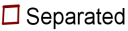 5. Sex    Male  Female                                                   5. Sex    Male  Female                                                   5. Sex    Male  Female                                                   6. Civil Status        Single  Married                     6. Civil Status        Single  Married                     ___________________________________         Department/Office__________________________Contact Number7. Status of Employment:7. Status of Employment:7. Status of Employment:7. Status of Employment:7. Status of Employment:7. Status of Employment:___________________________________         Department/Office__________________________Contact Number8. Years in Service:8. Years in Service:8. Years in Service:8. Years in Service:8. Years in Service:8. Years in Service:II.  SPORTS EVENTSII.  SPORTS EVENTSII.  SPORTS EVENTSII.  SPORTS EVENTSII.  SPORTS EVENTSII.  SPORTS EVENTSII.  SPORTS EVENTS9. LIST OF SPORTS EVENTS (Which Sports are you interested to Coach? Kindly put a check mark in the box provided and encircle the preferred team)9. LIST OF SPORTS EVENTS (Which Sports are you interested to Coach? Kindly put a check mark in the box provided and encircle the preferred team)9. LIST OF SPORTS EVENTS (Which Sports are you interested to Coach? Kindly put a check mark in the box provided and encircle the preferred team)9. LIST OF SPORTS EVENTS (Which Sports are you interested to Coach? Kindly put a check mark in the box provided and encircle the preferred team)9. LIST OF SPORTS EVENTS (Which Sports are you interested to Coach? Kindly put a check mark in the box provided and encircle the preferred team)9. LIST OF SPORTS EVENTS (Which Sports are you interested to Coach? Kindly put a check mark in the box provided and encircle the preferred team)9. LIST OF SPORTS EVENTS (Which Sports are you interested to Coach? Kindly put a check mark in the box provided and encircle the preferred team)Athletics               (men/women)Athletics               (men/women)Chess                  (men/women)Chess                  (men/women)Chess                  (men/women)Chess                  (men/women)Table Tennis               (men/women)Archery                 (men/women)Archery                 (men/women) Football              (men/women) Football              (men/women) Football              (men/women) Football              (men/women)Taekwondo                 (men/women)Arnis                     (men/women)Arnis                     (men/women) Futsal                 (men/women) Futsal                 (men/women) Futsal                 (men/women) Futsal                 (men/women)Volleyball                    (men/women)Badminton            (men/women)Badminton            (men/women)Karatedo              (men/women)Karatedo              (men/women)Karatedo              (men/women)Karatedo              (men/women)Wushu                        (men/women)Baseball                (men/women)Baseball                (men/women)Lawn Tennis        (men/women)Lawn Tennis        (men/women)Lawn Tennis        (men/women)Lawn Tennis        (men/women)Sepak takraw              (men/women)Beach Volleyball    (men/women)Beach Volleyball    (men/women)Pencak Silat         (men/women)Pencak Silat         (men/women)Pencak Silat         (men/women)Pencak Silat         (men/women)Dance Sports               (men/women)BoxingBoxingSoftball                (men/women)Softball                (men/women)Softball                (men/women)Softball                (men/women)Mountain Bike             (men/women)Basketball             (men/women)Basketball             (men/women)Swimming            (men/women)Swimming            (men/women)Swimming            (men/women)Swimming            (men/women)III. EXPERIENCEIII. EXPERIENCEIII. EXPERIENCEIII. EXPERIENCEIII. EXPERIENCEIII. EXPERIENCEIII. EXPERIENCE10. COACHING EXPERIENCE:     Beginner        Amateur                      Professional10. COACHING EXPERIENCE:     Beginner        Amateur                      Professional10. COACHING EXPERIENCE:     Beginner        Amateur                      Professional10. COACHING EXPERIENCE:     Beginner        Amateur                      Professional10. COACHING EXPERIENCE:     Beginner        Amateur                      Professional10. COACHING EXPERIENCE:     Beginner        Amateur                      Professional10. COACHING EXPERIENCE:     Beginner        Amateur                      Professional11. RESUMÉ OF NOTABLE COACHING EXPERIENCE: ( Please specify activities and events including dates)11. RESUMÉ OF NOTABLE COACHING EXPERIENCE: ( Please specify activities and events including dates)11. RESUMÉ OF NOTABLE COACHING EXPERIENCE: ( Please specify activities and events including dates)11. RESUMÉ OF NOTABLE COACHING EXPERIENCE: ( Please specify activities and events including dates)11. RESUMÉ OF NOTABLE COACHING EXPERIENCE: ( Please specify activities and events including dates)11. RESUMÉ OF NOTABLE COACHING EXPERIENCE: ( Please specify activities and events including dates)11. RESUMÉ OF NOTABLE COACHING EXPERIENCE: ( Please specify activities and events including dates)III. TRAINING/SIII. TRAINING/SIII. TRAINING/SIII. TRAINING/SIII. TRAINING/SIII. TRAINING/SIII. TRAINING/S12. NOTABLE TRAININGS ATTENDED (please specify training/s attended)12. NOTABLE TRAININGS ATTENDED (please specify training/s attended)12. NOTABLE TRAININGS ATTENDED (please specify training/s attended)12. NOTABLE TRAININGS ATTENDED (please specify training/s attended)12. NOTABLE TRAININGS ATTENDED (please specify training/s attended)12. NOTABLE TRAININGS ATTENDED (please specify training/s attended)12. NOTABLE TRAININGS ATTENDED (please specify training/s attended)	IV. ATHLETIC INFORMATION	IV. ATHLETIC INFORMATION	IV. ATHLETIC INFORMATION	IV. ATHLETIC INFORMATION	IV. ATHLETIC INFORMATION	IV. ATHLETIC INFORMATION	IV. ATHLETIC INFORMATION13.  SKILL LEVEL:     Beginner            Amateur           Professional13.  SKILL LEVEL:     Beginner            Amateur           Professional13.  SKILL LEVEL:     Beginner            Amateur           Professional13.  SKILL LEVEL:     Beginner            Amateur           Professional13.  SKILL LEVEL:     Beginner            Amateur           Professional13.  SKILL LEVEL:     Beginner            Amateur           Professional13.  SKILL LEVEL:     Beginner            Amateur           Professional14. RESUME OF NOTABLE ATHLETE EXPERIENCE: ( Please specify activities and events including date)14. RESUME OF NOTABLE ATHLETE EXPERIENCE: ( Please specify activities and events including date)14. RESUME OF NOTABLE ATHLETE EXPERIENCE: ( Please specify activities and events including date)14. RESUME OF NOTABLE ATHLETE EXPERIENCE: ( Please specify activities and events including date)14. RESUME OF NOTABLE ATHLETE EXPERIENCE: ( Please specify activities and events including date)14. RESUME OF NOTABLE ATHLETE EXPERIENCE: ( Please specify activities and events including date)14. RESUME OF NOTABLE ATHLETE EXPERIENCE: ( Please specify activities and events including date)Signature: Date: 